OBJECTIVE: An accomplished professional looking for a new direction and challenge, continue to use of my professional background and experience in a new area and eager to a better possibilities and a contribution to a new organization. ON THE JOB TRAINING EXPERIENCE: Organization:		MEDICAL SPECIALIST CENTER			Philippines			November 2014- January 2015                  Designation:                 Accounting Clerk                                                                                                                                 Duties:Reconciles financial discrepancies by collecting and analyzing account information.Checking and filing of records.Record all cheques in the cheque book.Maintains customer confidence and protects operations by keeping financial information confidential.Answers and directs phone calls to appropriate staff.Accomplishes the result by performing the duty.Contributes to team effort by accomplishing related results as needed.Qualification Summary:Honest and trustworthy. Established good working relationship with other people. Reliable, Accurate and detail-oriented. Quality writing and communication skills. PERSONAL INFORMATION: 	Sex: 					Female Age: 					26 y/o Civil Status:				Married Citizenship: 				Filipino Date of Birth: 				August 11, 1989 EDUCATION: Tertiary:	Notre Dame of Kidapawan College 			SY 2007 - 2015 Kidapawan City Degree:	Bachelor of Science in Business AdministrationSecondary: 	Central Mindanao Colleges				 SY 2003 - 2007 Kidapawan City Elementary: 	Saguing Elementary School				 SY 1997 – 2003 Makilala CotabatoSEMINARS: Junior Management Society, 				October 21, 2013Seminar on Banking theory and PracticeJunior Management Team Building			January 21, 2014Seminar Junior Management Association of the		November 2014PhilippinesSKILLS: 			Computer Skills: MS Word, MS Excel, MS PowerPoint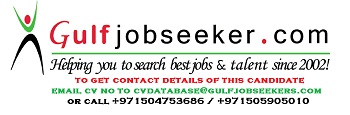 Gulfjobseeker.com CV No: 1505094